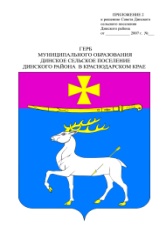 СоветДинского сельского поселения Динского районаРЕШЕНИЕот  24.02.2022						                             №  200-39/4станица ДинскаяО заключении дополнительного соглашения № 10к Соглашению о передаче контрольно-счетному органу муниципального образования Динской район полномочий контрольно-счетного органа Динского сельского поселения Динского района по осуществлению внешнего муниципального финансового контроля № 01-12/1 от 09.01.2013В соответствии с Федеральным законом от 06.10.2003 № 131-ФЗ «Об общих принципах организации местного самоуправления в Российской Федерации», Федеральным законом от 07.02.2011 № 6-ФЗ «Об общих принципах организации и деятельности контрольно-счётных органов субъектов Российской Федерации и муниципальных образований», рассмотрев проект дополнительного соглашения № 10 к Соглашению о передаче контрольно-счетному органу муниципального образования Динской район полномочий контрольно-счетного органа Динского сельского поселения Динского района по осуществлению внешнего муниципального финансового контроля № 01-12/1 от 09.01.2013, представленный контрольно-счетной палатой муниципального образования Динской район (письмо от 27.12.2021 № 01-06/511), Совет Динского сельского поселения Динского района р е ш и л:	1. Заключить дополнительное соглашение № 10 к Соглашению о передаче контрольно-счетному органу муниципального образования Динской район полномочий контрольно-счетного органа Динского сельского поселения Динского района по осуществлению внешнего муниципального финансового контроля
№ 01-12/1 от 09.01.2013 (прилагается).2.  Контроль за выполнением настоящего решения возложить на комитет по финансовым вопросам Совета Динского сельского поселения Динского района (В.И. Герук).	3. Настоящее решение вступает в силу со дня его подписания.Председатель СоветаДинского сельского поселенияДинского района							        В.А. БеспалькоГлава Динского сельскогопоселения Динского района						        В.А. ЛитвиновДополнительное соглашение № 10 к Соглашениюо передаче контрольно-счетному органу муниципального образования Динской район полномочий контрольно-счетного органа Динского сельского поселения Динского района по осуществлению внешнего муниципального финансового контроля № 01-12/1 от 09.01.2013 года«____»_____________2022 г.	Совет муниципального образования Динской район (далее – Совет) в лице председателя Совета Ильченко Юрия Васильевича, действующего на основании Устава муниципального образования Динской район, Совет Динского сельского поселения Динского района (далее – Совет поселения) в лице председателя Совета поселения Беспалько Виталия Алексеевича, действующего на основании Устава поселения и Контрольно-счетная палата муниципального образования Динской район (далее – Контрольно-счетная палата) в лице председателя Левченко Анжелики Ивановны, действующего на основании Положения о Контрольно-счетной палате муниципального образования Динской район, именуемые далее «Стороны», заключили настоящее Дополнительное соглашение о нижеследующем:	Пункт 5.3. изложить в следующей редакции: «Объем межбюджетных трансфертов на 2022 год действия Соглашения, определенный в установленном порядке, согласно прилагаемому расчету (Приложение № 1), равен 1 292 800 (один миллион двести девяносто две тысячи восемьсот) рублей».	Настоящее Дополнительное соглашение является неотъемлемой частью Соглашения № 01-12/1 от 09.01.2013 года, вступает в силу с момента его подписания всеми Сторонами и распространяется на правоотношения с 01 января 2022 года.Совет                                                                       Совет поселенияИльченко Ю.В.____________                               Беспалько В.А.___________Контрольно-счетная палата МО Динской районБанковские реквизиты: Получатель: УФК по Краснодарскому краю (Контрольно-счетная палата муниципального образования Динской район л/с 04183204140), ИНН: 2373000783, КПП: 237301001, Банк  получателя: ЮЖНОЕ ГУ БАНКА РОССИИ// УФК по краснодарскому краю г. Краснодар, Казначейский счет для осуществления и отражения операций по учету и распределению поступлений: 03100643000000011800, БИК 010349101, Банковский счет: 40102810945370000010, КБК: 91020240014050000150, ОКТМО: 03614000.Левченко А.И.____________Приложение № 1к Дополнительному соглашению от 24.02.2022 № 10Расчет объема межбюджетных трансфертов, передаваемых из бюджета Динского сельского поселения в бюджет Динского района в 2022 году.Объем межбюджетных трансфертов, предоставляемых из бюджета поселения в бюджет муниципального района, определяется с учетом необходимости обеспечения оплатой труда с начислениями работников Контрольно-счетной палаты района, осуществляющих переданные полномочия, их материально-технического обеспечения:1. Расходы на оплату труда, определенные исходя из размера годового фонда оплаты труда с начислениями работников контрольно-счетного органа района, осуществляющих переданные полномочия, составляют 4 063 000 рублей, в том числе:  - годовой фонд оплаты труда 4-х инспекторов – 3 120 600рублей;- начисления на оплату труда составят – 942 400 рубля (3 120 600,00 х 30,2 %).Оплата труда с начислениями составит 3 120 600 + 942 400 = 4 063 000 рублей.Оплата командировочных расходов составит 35 000 рублей.2. Материальные затраты определяются на основании сложившейся практики в Контрольно-счетной палате за 2021год и составляют 113 003 рубля: 2 354,24 руб.(мат. затраты в месяц на сотрудника) х 4 чел. х 12мес.).3. Коэффициент для расчета трансферта из поселения определяется исходя из объема доходной части бюджета поселения, передавшего полномочия, и составляет0,307 (178 271,0/ 580 443,3):- планируемый годовой объем собственных доходов Динского сельского поселения по состоянию на 01.10.2021 составляет 178 271,0 тыс. руб.;- общий годовой объем доходов всех поселений, передавших свои полномочия, составляет 580 443,3 тыс. руб.Расчетный объем межбюджетного трансферта, предоставляемый из бюджета Динского сельского поселения, составит(4 063,0 + 113,0 +35,0) х 0,307 = 1 292,8тыс. рублей.Председатель  Контрольно-счетной палаты  муниципального образования Динской район                                 А.И. Левченко